融资租赁从业人员适岗性培训报名表注：1、请付款后联系周杰焕0571-86997131、18167156730，以确保为您保留名额！    2、报名回执请发送至协会邮箱zjleasing@sina.cn。企业名称姓  名性别职务手机号住宿信息□住宿□不住宿本次培训住宿可统一代订，2人/间，先确定先得。费用自理。 本次培训住宿可统一代订，2人/间，先确定先得。费用自理。 住宿信息□住宿□不住宿入住时间：       月      日入住时间：       月      日住宿信息□住宿□不住宿离店时间：       月      日离店时间：       月      日开票信息□专票□普票名称： 税号：地址： 电话：开户银行： 银行账号：名称： 税号：地址： 电话：开户银行： 银行账号：收款帐号信息：收款名称：浙江省租赁业协会银行账号：3310 6614 0018 1701 40293开 户 行：交通银行杭大路支行  收款帐号信息：收款名称：浙江省租赁业协会银行账号：3310 6614 0018 1701 40293开 户 行：交通银行杭大路支行  收款帐号信息：收款名称：浙江省租赁业协会银行账号：3310 6614 0018 1701 40293开 户 行：交通银行杭大路支行  收款帐号信息：收款名称：浙江省租赁业协会银行账号：3310 6614 0018 1701 40293开 户 行：交通银行杭大路支行  关注协会以下公众号，及时了解最新信息。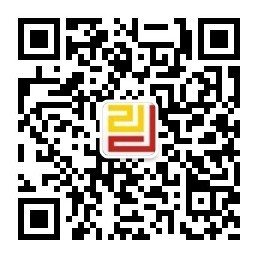 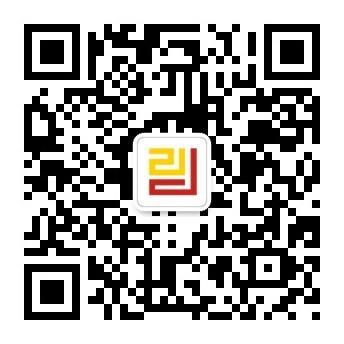                浙江租赁-服务号                     浙江省租赁业协会-公众号关注协会以下公众号，及时了解最新信息。               浙江租赁-服务号                     浙江省租赁业协会-公众号关注协会以下公众号，及时了解最新信息。               浙江租赁-服务号                     浙江省租赁业协会-公众号关注协会以下公众号，及时了解最新信息。               浙江租赁-服务号                     浙江省租赁业协会-公众号